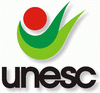 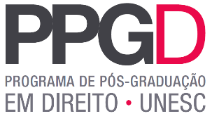 FORMULÁRIO DE INSCRIÇÃO 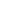 1. Identificação2. Endereço residencial3. Dados da Entidade Vinculada (caso faça parte):Criciúma, ______ de __________ de 20__.Assinatura do(a) requerente: ___________________________________________UNIVERSIDADE DO EXTREMO SUL CATARINENSE – UNESCPró-Reitoria AcadêmicaDiretoria de Pesquisa e Pós-GraduaçãoPrograma de Pós-Graduação em Direito Programa Escola de LiderançasCurso de Formação de Lideranças Sociais e Comunitárias PARCERIA: ​Conselho Nacional de Justiça; Rede Brasileira de Pesquisa Jurídica Em Direitos Humanos; PROCAD-CAPES – Segurança Pública; Programa de Cooperação Acadêmica em Segurança Pública e Ciências Forenses (PROCAD – CAPES edital nº 16/2020) - Rede de Cooperação Acadêmica e de Pesquisa: Eficiência, Efetividade e Economicidade nas Políticas de Segurança Pública com Utilização de Monitoração Eletrônica e Integração de Bancos de Dados; Ordem dos Advogados – Subseção Criciúma; Programa Escola de Lideranças; Programa de Pós-Graduação em Direito – PPGD/UFPA; Programa de Pós-Graduação em Direitos Humanos – PPPDH/UNIJUÍ; e Observatório Latino-Americano de Investigação e Defesa dos Direitos Humanos.Nome:Nome:Nome:RG:Órgão Exped.:CPF:Local e Data de Nascimento:Local e Data de Nascimento:Local e Data de Nascimento:Rua/Av.:Rua/Av.:Rua/Av.:Rua/Av.:Nº:Bairro:Bairro:Bairro:Cidade/UF:Cidade/UF:Cidade/UF:CEP:Tel.:Tel.:Cel:Cel:E-mail:E-mail:E-mail:E-mail:Nome da Entidade:Nome da Entidade:Endereço:Endereço:Tel: Cidade/UF:Cargo/Função:Cargo/Função:Como ficou sabendo do Curso de Formação de Lideranças Sociais e Comunitárias?  (  ) Folder         (  ) Indicação de amigo(  ) Internet       (  ) Rádio(  ) E-mail         (  ) Outros – Qual?________________________